РефератРазработка региональной концепции развития системы водоотведения в центральной экологической зоне Байкальской природной территории.В соответствии с официальными данными в центральной экологической зоне Байкальской природной территории по Иркутской области живет всего 55 737 человек, из них 42 234 на городских территориях и 13 503 в сельской местности.Непосредственно на берегу о. Байкал Иркутской области проживает 46 745 чел. В южной части 39 418  чел. (Слюдянский район), в средней 4 000 чел. (Иркутский район) и в северной 6 700 чел. (Ольхонский район).	Экологическое состояние водоохраной зоны и прибрежных вод поселений Байкала вызывает обоснованную озабоченность экологов, администрации, населения. О необходимости принятия срочных мер неоднократно говорилось в резолюциях Байкальских Экологических Форумов. Разработка отдельного проекта водоотведения для каждого поселка представляется преждевременной, т.к. это может привести к появлению множества различных видов оборудования, существенно удорожить стоимость эксплуатации и сервисного обслуживания. Поэтому руководством области было принято решение о разработке региональной концепции развития системы водоотведения в центральной экологической зоне Байкальской природной территории с целью подготовки и реализации административно - управленческих решений по развитию ЦЭЗ озера Байкал (Иркутская обл.).Выбранный коллектив авторов включал в себя специалистов:	АНО «Информационный центр в проектировании», Москва	Иркутский НИ Технический Университет	НИИУ Московский Государственный Строительный Университет	АО «ВНИИХТ», ГК Росатом	Альта - Групп	Разработка концепции была начата в первой половине 2018 года и закончена 17 марта 2019 года.Первый раздел концепции содержит описание существующего состояния водоотведения в поселках ЦЭЗ. Подробно описаны сооружения, сети водоотведения, их техническое состояние. В поселениях, где нет централизованной системы водоотведения, оценивается количество и состояние септиков, способы их очистки, места вывозов канализационных стоков. Приводятся фактические данные о составе образующихся канализационных стоков. Приведенные данные в целом показывают, что более 50% жителей ЦЭЗ не пользуются услугами централизованного водоотведения и из 87 поселений только в 5 построены централизованные системы водоотведения.ЦЭЗ БПТ Иркутской области разделяется в концепции на следующие эксплуатационные и технологические зоны:Иркутский район1. Эксплуатационная и технологическая зона «Голоустное». Включает в себя:с. Малое Голоустное пос. Большое Голоустное, пос. Нижний Кочергат2. Эксплуатационная и технологическая зона «Листвянка». Включает в себя:пгт. Листвянка, пгт. Большая речка, пос. Черемшанка, пос. Ангарские Хутора, пос. Большие Коты, пос. Никола.Ольхонский район3. Эксплуатационная и технологическая зона «Ольхонское». Включает в себя: с. Еланцы, с. Косая Степь, д. Алагуй, д. Куреть, д. Нарин-Кунта, д. Тырган, д. Петрова, д. Попова, з. Борсой, ур. Халха-Узур, хутор Ялга-Узур, д. Хурай-Нур, д. Мухор-Булык, д. Тонта, д. Куртун, д. Таловка, с Бугульдейка, д. Куяда, д. Кучулга, д. Куркут, з. Улан-Нур, д. Сахюрта, Шара-Тогот, Шида, Сарма, Курма, Зама, Кочерикова, остров Хужир (с. Хужир, пос. Харанцы, Ялга, пос. М. Хужир, Халгай, Песчаная, Узуры, з. Усык, пос. Узуры, ур. Хадай,), Онгурен.Слюдянский район4. Эксплуатационная и технологическая зона «Слюдянка». Включает в себя:г. Слюдянка, ст. Пыловка (94 км.), пос. Уланово, пос. Шумиха, пос. Пономаревка, 	пос. Половинная, пос. Маритуй, пос. Баклань, пос. Шаражалгай, п. ж/д. ст. Ангасолка, пос. Ангасольская, пос. Широкая, пос. Култук, пос. Сухой ручей, пос. Буровщина, пос. Муравей, пос. Мангутай,            ур. Уланово.5. Эксплуатационная и технологическая зона «Байкальск». Включает в себя:г. Байкальск, пос. Орехово, пос. Утулик, пос. Бабха, пос. Солзан, пос. Мурино, пос. Паньковка 1, Паньковка 2, Новоснежная. 6. Эксплуатационная и технологическая зона «Байкальский порт». Включает в себя: пгт. БайкалВо втором разделе концепции рассчитываются балансы сточных вод в системе водоотведения. В таблице 1 представлены проектные мощности существующих КОС, фактическое поступление стоков и резервы мощности.  Таблица 1В этом же разделе оценивается фактический приток неорганизованного стока (сточных вод, поступающих по поверхности рельефа местности) по технологическим зонам водоотведения. Без очистки попадает на грунт и далее в оз. Байкал 3 371,56 м3/сут	В третьем разделе «Прогнозы объема сточных вод и структуры ЦСВ» рассчитываются ожидаемые объемы образования сточных вод до 2030 года и для выбранных для строительства КОС дается их производительность:КОС в Малом Голоустенском производительностью 350 куб. м. в сутки и очистных сооружений в Большом Голоустенском производительностью 500 куб. м. в сутки. Предполагается реконструкция КОС Листвянка с обеспечением производительности 1400 куб. м. в сутки. Для МО Хужирское: Для р.п.Хужир предусмотреть комплектно-блочные очистные сооружения производительностью 600 м3/сут. Для д.Халгай предусмотреть блочно-модульные очистные сооружения производительностью 50 м3/сут. В составе 3й очереди (2030г.) для МО Бугульдейское предлагается предусмотреть комплектно-блочные очистные сооружения производительностью 230 м3/сут. В составе 2й очереди (2025г.) для МО Еланцынское предлагается предусмотреть комплектно-блочные очистные сооружения производительностью 1000 м3/сут.  В составе 3й очереди (2030г.) для МО Куретское предлагается предусмотреть комплектно-блочные очистные сооружения производительностью 200 м3/сут. В составе 1й очереди (2020г.) для МО Онгурейское предлагается предусмотреть комплектно-блочные очистные сооружения производительностью 150 м3/сут. В составе 1й очереди (2020г.) для МО Хужирское на полигоне Имел- Кутул предлагается предусмотреть комплектно-блочные очистные сооружения производительностью 1000 м3/сут.Таблица 2. Очистные сооружения в зоне Слюдянка	Одним из главных разделов концепции является 4 раздел, в котором сформулированы предложения по реконструкции, модернизации и строительству новых сооружений и сетей в эксплуатационных и технологических зонах централизованной системы водоотведения. Для каждого поселения каждой эксплуатационной и технологической зоны рассматриваются минимум два варианта модернизации существующей системы водоотведения, либо строительства новой. Варианты сравниваются по целевым показателям:Показатели надежности и бесперебойности водоотведения;Показатели качества обслуживания абонентов;Показатели качества очистки воды;Показатели эффективности использования ресурсов при транспортировке сточных вод;Соотношение цены реализации мероприятий инвестиционной программы и их эффективности – улучшение качества очистки сточных вод.После сравнения по целевым показателям определяется оптимальный. Оптимальный вариант содержит указание места расположения КОС, расположение магистральных сетей, канализационых насосных станций (КНС), автомобильные и иные маршруты доставки стоков на КОС. Затем для выбранного варианта составляется ведомость необходимого оборудования, включая КОС, КНС, диаметр и длину магистральных и квартальных сетей, количество накопительных емкостей, септиков, ассенизаторских машин (АСМ), водовыпусков.В разделе 5 рассмотрены «Экологические аспекты мероприятий по строительству и реконструкции объектов централизованной системы водоотведения».Приводится объем предотвращенного экологического ущерба в тоннах загрязняющих веществ, которые могли бы попасть в озеро Байкал и в стоимостном выражении. Даются общие рекомендации по экологически безопасному размещению очистных сооружений.Шестой раздел концепции называется «Оценка потребности в капитальных вложениях в строительство, реконструкцию и модернизацию объектов централизованной системы водоотведения».	Стоимость строительства объектов систем водоотведения рассчитывается при проектировании на основании приказа № 837 от 01 июня 2017 года «Об утверждении укрупненных сметных нормативов» Министерства строительства и ЖКХ Российской Федерации. Рассчитывается стоимость следующих объектов: септики, сети, локальные очистные сооружения, очистные сооружения, инженерная инфраструктура. Помимо капитальных затрат рассчитаны оценки  удельных энергозатрат, затрат на реагенты, эксплуатационные затраты. Совокупность этих оценок характеризует эффективность сооружений в целом. Стоимость систем сбора и очистки хозяйственно – бытовых сточных вод существенно зависит от нормативов очистки сточных вод.	Различаются водоемы рыбохозяйственного, питьевого и культурно – бытового назначения. Сброс очищенной сточной воды в водоемы рыбохозяйственного назначения регулируются приказом министерства сельского хозяйства РФ от 13 декабря 2016 года № 552 «Об утверждении нормативов качества воды водных объектов рыбохозяйственного значения, в том числе нормативов предельно допустимых концентраций вредных веществ в водах водных объектов рыбохозяйственного значения»;Российская проектная школа, российское производство в настоящее время освоили проектирование и производство оборудование по нормам «Рыбхоза», хотя стоимость таких систем зачастую превышает возможности сельского населения даже на эксплуатацию построенных сооружений.	Для сброса очищенных сточных вод в озеро Байкал разработаны другие нормативы, утвержденные приказом Минприроды России от 5 марта 2010 г. № 63 "Об утверждении нормативов предельно допустимых воздействий на уникальную экологическую систему озера Байкал и перечня вредных веществ, в том числе веществ, относящихся к категориям особо опасных, высокоопасных, опасных и умеренно опасных для уникальной экологической системы озера Байкал». Эти нормативы при их реализации приводят к удорожанию системы в несколько раз и повышают себестоимость сбора и очистки сточных вод до неприемлемого уровня. 	В таблице 2 приведены объемы капитальных вложений и удельная стоимость сбора и очистки одного кубического метра хозяйственного – бытовых сточных вод в ЦЭЗ Байкала по эксплуатационным и технологическим зонам.Таблица 2. Стоимостные показатели системы водоотведения ЦЭЗ БПТВ последней части раздела 6 приводятся технические задания на проектно-изыскательские работы для создаваемых эксплуатационных и технологических зон ЦСВ с учетом территориальной инфраструктуры и топографических особенностей местности.Раздел 7 посвящен целевым показателям развития централизованной системы водоотведения. Рассмотрены следующие показатели:а) Показатели надежности и бесперебойности водоотведения.	Определяются СП 32.13330.2012 Канализация. Наружные сети и сооружения. Актуализированная редакция СНиП 2.04.03-85.б) показатели качества и санитарно-эпидемиологической безопасности обслуживания абонентов. Необходимое качество обслуживания населения достигается за счет очистки сточных вод до нормативных показателей и регулярного вывоза сточных вод из септиков и оборудованных выгребных ям.в) показатели качества очистки сточных вод и степени ее безопасности для окружающей среды.В разделе 8 «Перечень выявленных бесхозяйных объектов централизованной системы водоотведения (в случае их выявления) и перечень организаций, уполномоченных на их эксплуатацию» отмечается, что выявленных бесхозяйных объектов централизованной системы водоотведения, в том числе канализационных сетей, а также организаций, эксплуатирующих такие объекты не обнаружено.В девятом разделе концепции проводится «Анализ технологий очистки сточных вод и выбор наиболее эффективных для центральной экологической зоны байкальской природной территории (ЦЭЗ БПТ)».По результатам проведенного исследования с учетом климатических особенностей, «холодных» стоков, относительной неравномерности поступления даются рекомендации для выбора биологические технологии очистки сточных вод. Две из  них представляются наиболее эффективными:Полная биологическая очистка с доочисткой на фильтрующих или сорбционных сооружениях: задержание грубодисперсных примесей - отделение песка - первичное отстаивание - аэробная и анаэробная биологическая очистка - вторичное отстаивание - доочистка (фильтрация) - обеззараживание.2. Глубокая биологическая очистка с удалением биогенных элементов (азота, фосфора) с доочисткой на фильтрующих и сорбционных сооружениях: задержание грубодисперсных примесей - отделение песка - первичное отстаивание - аэробная и анаэробная биологическая очистка (в том числе биохимическое удаление фосфора) - сорбция - ультрафильтрация - обеззараживание.Также приводится перечень производителей эффективного водоочистного оборудования, описаны современные технологии и оборудование для обработки осадка сточных вод, оборудование для повышения энергоэффективности очистных сооружений и т.п.	Последний, десятый раздел концепции называется «Управление системой водоотведения. Экологические кластеры». Предлагается следующая структура эксплуатационной и технологической зон ЦСВ: «Единая централизованная система водоотведения ЦЭЗ Байкала (ЕЦСВ Байкал)»: Главное управление «ЕЦСВ Байкал» находится в Иркутске и подчиняется Министерству жилищной политики, энергетики и транспорта Иркутской области. Задачи: координация работ территориальных управлений, проведение единой технической политики, разработка технологических и эксплуатационных регламентов, ремонтное обслуживание, закупка новой техники, финансовая поддержка. В состав «ЕЦСВ Байкал входит и центральное техническое управление; Территориальные сервисные центры в Байкальске, Слюдянке, Листвянке, Малое Голоустное, Еланцы, Порт Байкал. Задачи: платное обслуживание населения услугами сбора, транспортировки и очистки сточных вод, эксплуатация средств сбора и транспортировки сточных вод, включая коллекторные сети, эксплуатация очистных сооружений, эксплуатация средств и сооружений обработки осадка, содержание и обслуживание биологических прудов, прудов испарения; Все оборудование и сооружения, земельные участки находятся в государственной форме собственности, каждая организация, уполномоченная на эксплуатацию сооружений и сетей, может иметь как государственную, так и частную форму собственности. В последнем случае отношения с государственными органами регулируются действующим законодательством. Такой опыт есть в Иркутской области; Природоохранные органы Иркутской области осуществляют плановый экологический инструментальный мониторинг за сбросами в водные объекты, за выбросами в воздух, за экологическим состоянием прудов накопителей и прудов – испарителей, если они не являются элементами технологической цепи сооружений очистки сточных вод и обработки осадка.В этом же разделе рассчитываются календарные сроки выполнения работ по сооружениям каждой эксплуатационной технологической зоны.	Организационно единство технической политики в концепции обеспечивается структурой единой системы централизованного водоотведения. Предлагаемая концепция развития системы водоотведения в центральной экологической зоне Байкальской природной территории обеспечивает достижение поставленных экологических и социальных целей, реализует единую техническую политику и гарантирует эффективное использование средств, позволяет подготовить и реализовать административно - управленческие решения по развитию ЦЭЗ озера Байкал (Иркутская обл.).ЗоныМуниципальное образованиеПроектная мощность, м3 в сутФактическая нагрузка, м3 в сутРезервы мощности м3/ сут.Сброс очищенных сточных вод1КОС Листвянка1400700700В р. Ангара2КОС «Город»КОС «Квартал»в г. Слюдянка60008002116.0402.723884.0397.28р. Пахабихар. Пахабихаи далее в Байкал3КОС г. Байкальск1200061565844оз. Байкал4КОС п. Култук400270130Поля фильтрации и далее в Байкал5КОС п. Ангасолка22618739 р. Правая Ангасолка далее в БайкалЗоны Муниципальное образование 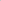 Проектная мощность, м3 в сут Перспективная нагрузка, м3 в сут Резервы мощности м3/ сут. Сброс очищенных сточных вод 1 КОС Байкальск (сущ.) 12000 6437,84 5562,16 в оз. Байкал 2 КОС Быстрая 5000 4500 в р. Быстрая 3 КОС п. Байкал (порт) 100 № п/пНазвание эксплуатационной и технологической зоныНормы «Рыбхоза»Нормы «Рыбхоза»Нормы приказа №63Нормы приказа №63№ п/пНазвание эксплуатационной и технологической зоныКапитальные вложения, млн. руб.Удельная стоимость, млн. руб.Капитальные вложения, млн. руб.Удельная стоимость, млн. руб.1Голоустное298,15307,42180017002Листвянка630,07231,57--3Ольхонская2636,17661,8710801,82712,024Слюдянка, Байкальск, Порт-Байкал86882,641218113,68               ИТОГО:               ИТОГО:4432,3913819,80